OSNOVNA ŠKOLA IVANA PERKOVCA     Šenkovec, Zagrebačka 30    Š k o l s k a  k u h i n j a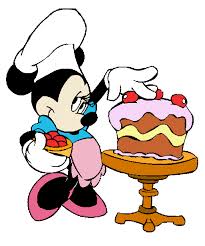 J  E  L  O  V  N  I  K  PRODUŽENI BORAVAK18.03.2024.-22.03.2024.RUČAK							UŽINA PONEDJELJAK:Varivo od mahuna s kobasicama, 			          Medenjaci, mlijekokukuruzni kruh, voće	UTORAK:Pečena piletina, krpice sa zeljem, polubijeli kruh 	    Grčki jogurt, suho voćeSRIJEDA:Tortilje s piletinom, zelena salata,	   	    Kruh, sir za mazanje, mlijeko punozrnati/polubijeli kruh					ČETVRTAK:Mesna štruca, pečeni krumpir, zelje- salata				   Sendvič, čaj PETAK:Juha od rajčice, pohani oslić, pire- krumpir			  Domaći kolač, sokD o b a r   t e k !